Федеральная налоговая служба сообщает о реализации в мобильном приложении «Реестр ЗАГС» возможности оплаты государственной пошлины за оказание услуг органами ЗАГС с использованием технологии интернет-эквайринга. Благодаря указанной технологии государственную пошлину за услуги органов ЗАГС теперь можно оплатить через банк-партнер, не выходя из дома или офиса органа ЗАГС, используя банковскую карту и мобильный телефон. При этом комиссия за платежи не взимается. Новая версия мобильного приложения «Реестр ЗАГС» (2.0) с указанной функцией доступна в магазинах приложений App Store и Google Play.Для оплаты государственной пошлины гражданину необходимо авторизоваться в мобильном приложении с использованием подтвержденной учетной записи на госуслугах (подтвержденной учетной записи единой системы идентификации и аутентификации (далее – ЕСИА)). Для оплаты государственной пошлины в мобильном приложении «Реестр ЗАГС» требуется произвести следующие действия: обновить мобильное приложение «Реестр ЗАГС» до версии 2.0; перейти в раздел «Госпошлина» и выбрать «Оплатить»; выбрать регион получения услуги и назначение платежа (услугу органа ЗАГС).Сумма платежа будет заполнена автоматически на основании выбранных данных; проверить корректность ФИО и реквизитов документа, удостоверяющего личность, которые заполняются автоматически из ЕСИА; ввести реквизиты банковской карты для оплаты государственной пошлины; по результатам успешной оплаты чек об оплате государственной пошлины сохраняется в мобильном приложении в разделе «История запросов», при желании чек можно получить через смс или по электронной почте. В указанном разделе возможно также получить все подробности и скачать квитанцию по ранее совершенным платежам. Информация об уплате госпошлины с использованием технологии интернет-эквайринга передается в систему государственных и муниципальных платежей (ГИС ГМП) и доступна органам ЗАГС для проверки.Предлагаем Вам скачать обновленную версию мобильного приложения «Реестр ЗАГС»С использованием обновленной версии мобильного приложения «Реестр ЗАГС» можно:Найти ближайший к Вам орган ЗАГС и узнать режим его работы и контактный телефон.Считать с помощью встроенного сканера QR-код 
со свидетельства о регистрации акта гражданского состояния, нанесенного в левом верхнем углу гербового свидетельства нового образца.*Ввести реквизиты записи акта гражданского состояния 
и свидетельства о записи акта гражданского состояния для осуществления поиска.*Сформировать квитанцию для уплаты государственной пошлины за оказание услуг органов ЗАГС.Оплатить онлайн госпошлину за оказание услуг органов ЗАГС.Обратиться в службу технической поддержки 
ФГИС «ЕГР ЗАГС», где наши специалисты помогут решить Ваш вопрос.Если вы уже пользуетесь приложением «Реестр ЗАГС» и вам есть чем поделиться, оставьте отзыв. Ваши оценки помогают нам стать лучше!*Сервис проверки факта наличия свидетельства в ЕГР ЗАГС носит исключительно информационный характер.Ссылка на мобильное приложение «Реестр ЗАГС» для Android:Ссылка на мобильное приложение «Реестр ЗАГС» для iOS: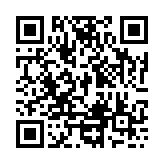 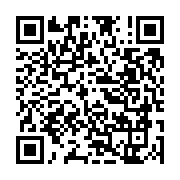 